Dohoda o předvedení pořadu / projektuSpolečnost pro zachování kulturního dědictví historie a romantiky    				Slezskoostravský hrad, ul. Hradní, 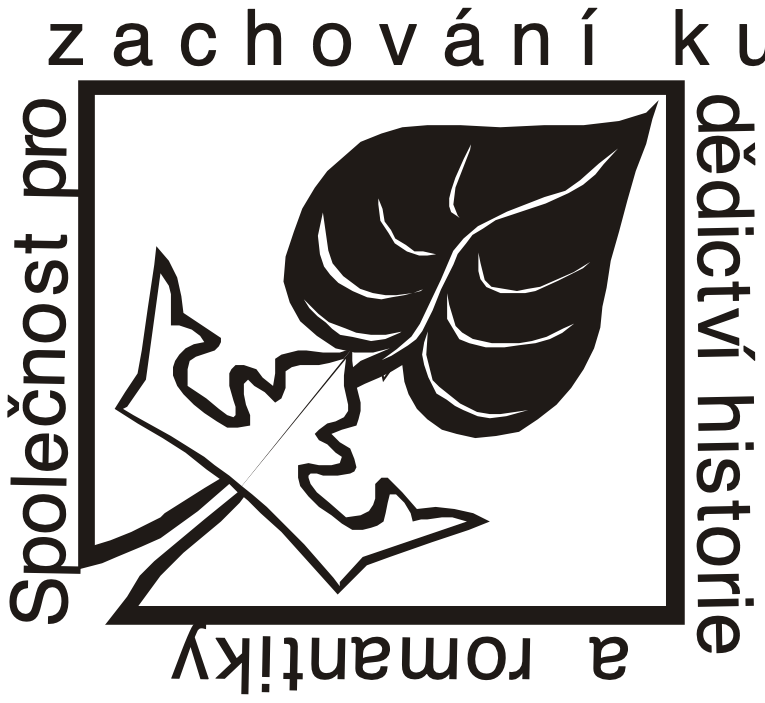   	    				710 00 Slezská Ostrava 	    				ičo: 27030261 	    				xxxxxxxxxxxxxxxxxxxxx 	    				xxxxxxxxxxxxxxxxxxxxxxxxxx   (dále jen společnost)ObjednatelMikulovská rozvojová, s.r.o.Náměstí 158/1692 01 MikulovIČO 27689310, DIČ CZ27689310(dále jen objednavatel)Na základě této smlouvy se společnost zavazuje k předvedení pořadu:Datum: 9. - 11. září 2022Program:      viz příloha č.1Počet a styl vystoupení, výprava:  viz příloha č.1Úhrada programu je stanovena ve výši: 	xxxxxxxxxxx KčDatum a forma úhrady: bankovním převodem do 30 dnů po akci.I. závazné smluvní podmínkySpolečnost se zavazuje dostavit na místo produkce včas, sjednaný projekt odvést na odpovídající úrovni a ve stanoveném rozsahu s přihlédnutím k veškerým ujednáním této smlouvy.Neuskuteční-li se sjednaný projekt vinou společnost, je tato povinována nahradit objednavateli prokázané náklady. Toto neplatí v případě přírodní katastrofy, havárie, apod. Společnost je povinována takovýto důvod řádně doložit.Společnost neodpovídá za případné úrazy a hmotné ztráty objednatele, pomocného personálu pořadatele a diváků. Objednatel je povinen zajistit pořadatelskou službu.Objednavatel je povinen zajistit, aby pracoviště pro sjednaný projekt bylo po bezpečnostní, technické a hygienické stránce odpovídajícím způsobem připraveno. Nedodržení technických podmínek, uvedených ve smlouvě, může být důvodem nekonání, přičemž objednavatel hradí veškeré náklady. Objednatel zajistí ubytování 2/3, 3/2  v Penzionu města v Mikulova.  Společnost Slezskoostravský hrad dodá jmenný seznam ubytovaných pro penzion. Po uskutečnění předmětu smlouvy zaplatí pořadatel domluvenou částku. Na pozdější námitky nebude brán zřetel. Penále z prodlení platby 0,5 % za každý započatý den.Odřekne-li objednavatel produkci, uhradí celou smluvní částku.Bude-li uskutečnění projektu znemožněno v důsledku událostí ležících mimo smluvní strany, mají tyto právo odstoupit od smlouvy bez jakýchkoliv nároků na finanční úhradu škody.Nepříznivé počasí, nebo malý zájem o akci nejsou důvodem ke zrušení smlouvy. Společnost má právo nahradit člena, či soubor jiným umělcem, nejedná-li se o hlavního protagonistu.Společnost má právo disponovat autorskými práva vztahující se k dané akci, disponovat s fotografickým a filmovým materiálem pořízeným z projektu.Platnost smlouvy začíná podpisem obou smluvních stran. Změny či dodatky do smlouvy jsou možné pouze po oboustranném dohovoru mezi oběma stranami. Tato smlouva je uzavřena na základě autorského zákona č. 121/2000 Sb.II. závěrečná ujednáníSmlouvu lze měnit či doplňovat výhradně dodatky podepsanými osobami pověřených k jednání ve věcech smlouvyTato smlouva je vyhotovena ve dvou originálech.Pokud ve smlouvě není uvedeno jinak, řídí se smluvní práva a povinnosti, závazky a právní poměry ze smlouvy vyplývající, vznikající a související s Občanským zákoníkem v platném znění.Smlouvy nabývá účinnosti dnem podpisu obou stranNa důkaz pravdivosti toho, co je shora uvedeno a na důkaz pravé a svobodné vůle připojujíobě zúčastněné strany své podpisySmlouva byla uzavřena dne  V Mikulově   8.4.2022       ředitel společnosti                                                            Objednavatel